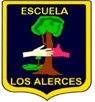 Estimados Apoderados: Junto con saludarlos y esperando que se encuentren muy bien, envío horario de trabajo, correspondiente a las semanas del 22 de junio al 03 de julio, también solicito tener presente lo siguiente:Lenguaje y Comunicación: Se reforzarán a través de zoom las consonantes (m-l) (fecha y hora por confirmar)Confeccionar letras  “v” y “c” para ir completando set de letras móviles.Matemática: Transcribir en el cuaderno información ( viernes 26 junio)“Existen siete días de la semana, de ellos, cinco son llamados días laborales, en que la mayoría de las personas va a la escuela o al trabajo, y otros dos días, llamados fin de semana, en los cuales, generalmente, se quedan en casa o realizan otras actividades, como ir al parque, visitar a la familia, etc.”Historia: Confeccionar maqueta “Las instituciones”Aspectos a evaluar: 1) Representación de una institución 2) Utilización materiales de desecho 3) Creatividad Ciencias: Experimento como “germinar un poroto”, durante la semana se enviará video explicativo.Sugerencias estudiantes PIE:Antes de integrar nueva consonante se debe reforzar vocales mediante juegos lúdicos, como por ejemplo mostrar dibujos y pedir que señale sonido inicial, o pedir que nombre objetos con cierto sonido.Antes de integrar una nueva consonante, asegurarse de que maneje las consonantes revisadas anteriormente con apoyo de letras móviles.Incluir al set de letras móviles consonantes V y C, y realizar actividades del libro con apoyo de estas (ej: formar sílabas y posteriormente palabras)En la clase 4, 5 y 7, en el ticket de salida puede pedir que escriba sílabas si aún no logra escribir palabras de mayor longitud.Priorizar preguntas de información explícita, si el estudiante logra extraer información explícita incluir progresivamente preguntas implícitasEn actividad “Días de la semana”, apoyar con video llamativo, por ejemplo:https://www.youtube.com/watch?v=C2DNBnhMpvQhttps://www.youtube.com/watch?v=ejWSuNjJJZMhttps://www.youtube.com/watch?v=NOf6i8LBFDkApoyar el contenido preguntando a los estudiantes todos los días: ¿Qué día es hoy? ¿Qué día fue ayer?, etcSi el estudiante no tiene acceso a jardín o no encuentra chanchitos de tierra, se sugiere ver siguiente video:https://www.youtube.com/watch?v=LedY24oOssEFomentar interés preguntando características del animal, también consultar donde han encontrado chanchitos de tierra y que ha paso al tocarlos o tomarlos.Se despide atentamente Profesoras Paola Guzmán y María Jesús RodríguezINFORMATIVO N º7Horario actividades en casa 1ª Año “A” Semana del 22 de junio al 03 de julioLunes 22 /06Martes 23/06Miércoles 24/06Jueves 25/06Viernes 26/06LenguajeCienciasHistoriaLenguajeLenguajeTexto: (Leo primero, tomo 2)“Evaluación de periodo”Pág.:19-20-21-22-23-24-25 Sugerencias: -Facilitarles un ambiente ordenado y tranquilo.-Leerles las instrucciones.- Procurar que sea el niño quien realice las actividades.-Asignar el tiempo necesario, considerando el ritmo de trabajo de ellos.Texto del estudiante:Páginas: 52-53Cuadernillo del estudiante:Pág:23-24-25-26Las instituciones-Video Educativo: “Las instituciones”Link: https://www.youtube.com/watch?v=t_dVxQCgrV4 Texto Estudiante:Pág.: 54-55-56-57Texto:(Leo primero, tomo 2)Pág.: 27- 28Link video “Alex quiere un dinosaurio”https://www.youtube.com/watch?v=el44O5NoShQTexto (Leo primero, tomo 2)Letra “V”Pág.: 29-30-31Ticket de salida: pág.31MatemáticaMatemáticaLenguajeArtística/MúsicaMatemáticaContenido: Tiempo Juegan en familia ¿quién dura más tiempo parado en un solo pie?, mientras están en un pie, deben dar aplausos y contar todos al mismo tiempo; para ello, es necesario que usted marque el ritmo. Cada niño debe contabilizar eltiempo que duró de pie mediante los aplausos, luego responden: ¿Quién ganó el juego?¿Es importante aplaudir todos al mismoritmo? ¿Qué pasaría si un participante se aplaude rápido y otro lento?“Días de la semana “Video Educativo:Link: https://www.youtube.com/watch?v=iZTijpRWmfoTexto: Sumo primeroPágina: 86Actividades en el cuaderno:- Responden: ¿Qué día realizan tareas de lenguaje? ¿Cúal es su día preferido? ¿Por qué?-Copian los días de la semana en sus cuadernos y realizan una actividad que realicen, para cada día.Texto :(Leo primero, tomo 2)“Revisión de la prueba”Sugerencias: - Supervisar el trabajo durante la revisión de la prueba.   -Destacar fortalezas de su desempeño.-Identificar aspectos en los que debe mejorar.-Retomar actividades que presentan dificultad, y reforzarlas en el cuaderno.Artística: VIDA FAMILIAR-Describen lo que observan en su vida cotidiana y en fotografías de ellos mismos, de sus familias, de sus pares y de su entorno.-Dibujan y pintan a su familia, reconociendo aspectos de su vida cotidiana. (Cuaderno)Música: -Escuchan y observan   un video del, “Perro Chocolo le gusta bailar”Se mueven de pie, como sienten el ritmo. Escuchan y repiten la letra de la canción.Dibujan escuchando la historia de la canción.Actividades en el cuaderno:- Observan un calendario e identifican el día en curso, el día anterior y el día posterior.-Transcriben síntesis “Los días de la semana”(ver información en informativo)Lunes 29/06Martes 30/06Miércoles 01/07Jueves 02/07Viernes 03/07LenguajeCienciasHistoriaLenguajeLenguajeTexto: (Leo primero, tomo 2)Pág: 32-33-34-35-36-37Ticket de salida pág.37Texto Estudiante:Páginas;54-55-56-57Cuadernillo del estudiante:Pág:27-28-29-Escogen una institución de las estudiadas y construyen una maqueta con materiales de desecho.Texto:                                     (Leo primero, tomo 2)Letra “C” (a-o-u)Pág.:41-42-43 Ticket de salida: pág.43Texto    (Leo primero, tomo 2)Pág.:44-45-46-47-48Ticket de salida: pág. 48              MatemáticaMatemáticaLenguaje       Artística/MúsicaMatemáticaVideo Educativo:*El Tiempo, meses , años y días.Link https://www.youtube.com/watch?v=57MIP4w3n34Texto: Sumo primeroPág.:87 Cuaderno de Actividades: Página 39Actividad en el cuaderno:Memorizan, cantan y escriben en el cuaderno las palabras subrayadas de esta canción: Tengo, tengo, tengo, tú no tienes nada tengo siete ovejas para la semana. Lunes me da sueñoMartes me da lana Miércoles me da lecheJueves una carta Viernes, me da queso sábado, me da playa Domingo me da agua para empezar la semana. Texto: (Leo primero, tomo 2)Pág.:38-39-40Link video “Vivir en un bote”https://www.youtube.com/watch?v=WmbT8dvndQAArtística: VIDA FAMILIAR-Crean dibujo y pintan sobre experiencias de la vida cotidiana familiar, sobre una hoja de block y con lápices de colores de madera, utilizando técnica libre. Música: Comentan sobre lo que prefieren hacer, ¿cantar o bailar? y ¿cuándo lo hacen?-Escuchan la canción “El reino del revés”, la cantan y bailan.-Dibujan en sus cuadernos la parte que más les gustó de la canción.Link:Actividad en el cuaderno:- Memorizan, recitan con entonación y copian el refrán siguiente:       Treinta días    tiene noviembre  con abril, junio y septiembre         veintiocho          tiene uno       y los demás      treinta y uno.